Save the Date Now!July 22, 2017NW Therapeutic Horticulture Networking Meeting11:00 – 1:00  Room 1075-77Legacy Emanuel Medical Center  2801 N. Gantenbein, Portland 97212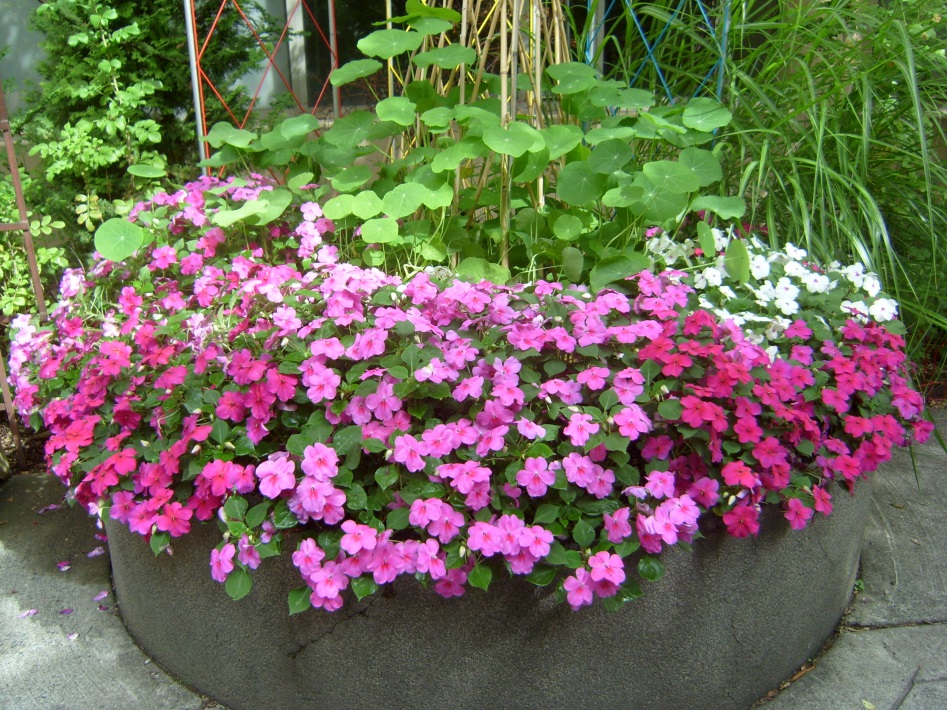 Park in any Legacy garage or on the street.  Ask for room location at any Emanuel information desk.  11:00 Socializing, introductions, and sharing session plans11:20 Welcome 11:25 AHTA Report11:35 Program: Legacy Pediatric Nature Stations 12:10 Guided garden tours to Oregon Burn Center Garden, Family Birth-CVICU Garden and the Children’s Garden 12:50 Wrap up and announcements1:00 Meeting concludesRegister with thazen@lhs.org with limit of 24 people.  See more about the Legacy Therapeutic Garden Program at www.legacyhealth.org/gardens. Teresia Hazen, MEd, HTR, QMHP
Coordinator, Therapeutic Garden Program
Legacy Health
1015 NW 22nd Ave Suite 529
Portland, OR 97210
503.413.6507
thazen@lhs.org
www.legacyhealth.org/gardensGardens for rehabilitation, recovery and restoration. 